Publicado en  el 20/03/2017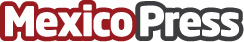  Víctor Lax, el mejor fotógrafo de bodas del mundoLa prestigiosa web de referencia internacional Farless le ha premiado en la categoría de fotografía socialDatos de contacto:Nota de prensa publicada en: https://www.mexicopress.com.mx/victor-lax-el-mejor-fotografo-de-bodas-del Categorías: Internacional Fotografía Artes Visuales Entretenimiento Premios http://www.mexicopress.com.mx